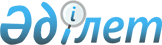 О внесении изменений и дополнений в постановления Правительства Республики Казахстан от 13 января 2012 года № 45 "Об утверждении Правил установления квоты на привлечение иностранной рабочей силы в Республику Казахстан, Правил и условий выдачи разрешений иностранному работнику на трудоустройство и работодателям на привлечение иностранной рабочей силы и о внесении изменения в постановление Правительства Республики Казахстан от 19 июня 2001 года № 836 "О мерах по реализации Закона Республики Казахстан от 23 января 2001 года "О занятости населения" и от 2 июля 2013 года № 673 "Об утверждении Правил приватизации жилищ из государственного жилищного фонда"Постановление Правительства Республики Казахстан от 31 марта 2016 года № 173      Примечание РЦПИ!

      Порядок введения в действие настоящего постановления см. п.2      Правительство Республики Казахстан ПОСТАНОВЛЯЕТ:



      1. Внести в некоторые решения Правительства Республики Казахстан следующие изменения и дополнения:



      1) утратил силу постановлением Правительства РК от 15.12.2016 № 802 (вводится в действие со дня его первого официального опубликования, но не ранее 01.01.2017);



      2) в постановлении Правительства Республики Казахстан от 2 июля 2013 года № 673 «Об утверждении Правил приватизации жилищ из государственного жилищного фонда» (САПП Республики Казахстан, 2013 г., № 40, ст. 585):



      в Правилах приватизации жилищ из государственного жилищного фонда, утвержденных указанным постановлением:



      часть третью пункта 4 изложить в следующей редакции:

      «Граждане Республики Казахстан и оралманы, которым служебные жилища были предоставлены как участвующим в активных мерах содействия занятости в соответствии с законодательством Республики Казахстан о занятости населения, могут приватизировать занимаемые ими служебные жилища по остаточной стоимости, если они прожили в служебном жилище не менее пяти лет.».



      2. Настоящее постановление вводится в действие по истечении десяти календарных дней после дня его первого официального опубликования.



      Абзацы сорок четвертый, сорок пятый, семьдесят третий, семьдесят четвертый и девяносто шестой подпункта 1) пункта 1 настоящего постановления действуют до 1 января 2021 года.      Премьер-Министр

      Республики Казахстан                    К. МАСИМОВ

Приложение 1       

к постановлению Правительства

Республики Казахстан   

от 31 марта 2016 года № 173      Сноска. Приложение 1 утратило силу постановлением Правительства РК от 15.12.2016 № 802 (вводится в действие со дня его первого официального опубликования, но не ранее 01.01.2017).

Приложение 2       

к постановлению Правительства

Республики Казахстан   

от 31 марта 2016 года № 173      Сноска. Приложение 2 утратило силу постановлением Правительства РК от 15.12.2016 № 802 (вводится в действие со дня его первого официального опубликования, но не ранее 01.01.2017).

Приложение 3       

к постановлению Правительства

Республики Казахстан   

от 31 марта 2016 года № 173      Сноска. Приложение 3 утратило силу постановлением Правительства РК от 15.12.2016 № 802 (вводится в действие со дня его первого официального опубликования, но не ранее 01.01.2017).

Приложение 4       

к постановлению Правительства

Республики Казахстан   

от 31 марта 2016 года № 173      Сноска. Приложение 4 утратило силу постановлением Правительства РК от 15.12.2016 № 802 (вводится в действие со дня его первого официального опубликования, но не ранее 01.01.2017).
					© 2012. РГП на ПХВ «Институт законодательства и правовой информации Республики Казахстан» Министерства юстиции Республики Казахстан
				